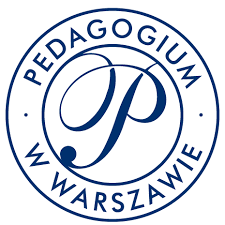 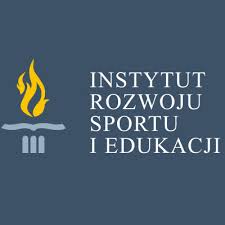 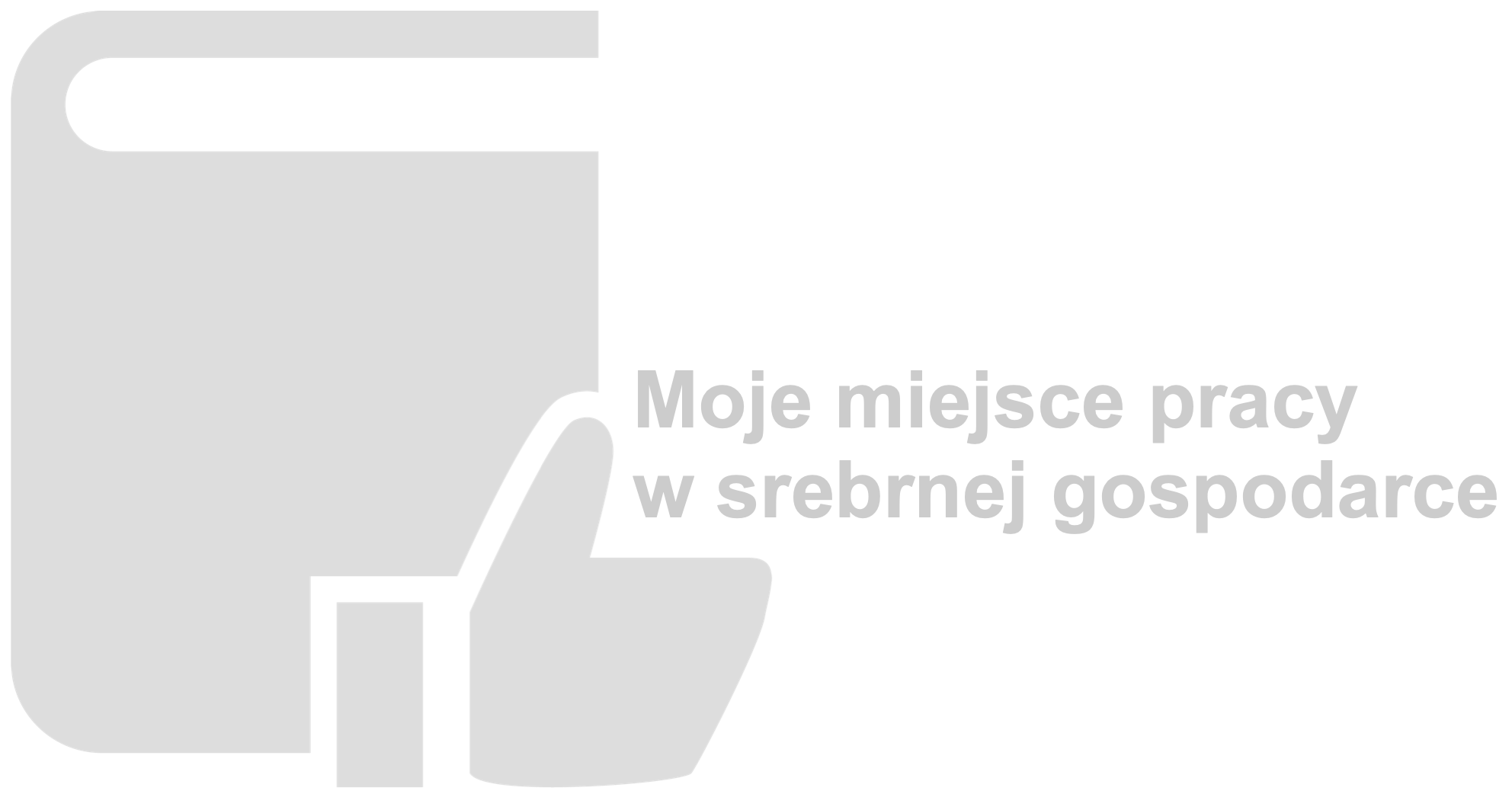 FORMULARZ ZGŁOSZENIA DO UDZIAŁU W PROJEKCIENazwa projektu: „Moje miejsce pracy w srebrnej gospodarce”
Nr projektu: POWR.03.01.00-00-T051/18Imię: ________________________________________________________________________Nazwisko: ____________________________________________________________________Płeć: KOBIETA / MĘŻCZYZNAWiek w chwili przystąpienia do projektu: ____________________________________________PESEL/Numer dowodu/ Numer karty stałego pobytu: __________________________________Orzeczona niepełnosprawność: TAK / NIEObywatelstwo polskie albo prawo pobytu w Polsce na podstawie przepisów prawa (obywatele UE) lub decyzji administracyjnej: TAK / NIE Znajomość języka polskiego pozwalająca na udział w Projekcie (B2) TAK / NIEAktywność zawodowa w sferze artystycznej/kreatywnej: TAK / NIEPoziom wykształcenia:   niżej niż średnie     średnie    wyższe licencjackie    wyższe magisterskie     doktorat Mieszkam na terenie powiatu: ……………………………………………………………………..Aktywności prorozwojowe kandydata/tki w okresie od 1.01.2018 do dnia złożenia dokumentacji zgłoszeniowej (szkolenia, warsztaty, konferencje naukowe, itp.): ……………………………………………………………………………………………………………………………..……………………………………………………………………………………………………………………………..……………………………………………………………………………………………………………………………..……………………………………………………………………………………………………………………………..……………………………………………………………………………………………………………………………..……………………………………………………………………………………………………………………………..……………………………………………………………………………………………………………………………..……………………………………………………………………………………………………………………………..……………………………………………………………………………………………………………………………..……………………………………………………………………………………………………………………………..Niniejszym wyrażam chęć udziału w szkoleniu „Moje miejsce pracy w srebrnej gospodarce”.1. Oświadczam, że zapoznałem(łam) się z Regulaminem uczestnictwa w projekcie oraz akceptuję jego postanowienia.2.Oświadczam, że zostałem(łam) poinformowany(na), iż szkolenie jest współfinansowane przez Unię Europejską w ramach Programu Operacyjnego Wiedza Edukacja RozwójUprzedzony/-a o odpowiedzialności za złożenie nieprawdziwego oświadczenia lub zatajenie prawdy, niniejszym oświadczam, że dane zawarte w niniejszym Formularzu zgłoszenia oraz wszystkich przedstawionych załącznikach są zgodne z prawdą.	__________________________			__________________________Data, miejscowość                                    			    Czytelny podpis                                            